Домашнее задание от 15.09.22Для групп В, ГПовторение. Музыкальный звук - это звук,который можно сыграть на музыкальном инструменте или спеть голосом. На клавиатуре три регистра: низкий, средний и высокий.Вспомните расположение ноты"до" на клавиатуре: СЛЕВА от двух чëрных клавиш. Нужно играть средним пальчиком все ноты "до" от низкого регистра к верхнему, произнося название вслух. Новое понятие: Октава. Продолжаем знакомство с устройством клавиатуры. Все ноты от "до" до "си" повторяются на клавиатуре через каждые восемь клавиш. Расстояние в восемь клавиш и является октавой, то есть все ноты повторяются через октаву от низкого регистра к верхнему. Для того чтобы исполнителю было легче ориентироваться для каждой октавы, на клавиатуре, существует своë название. Мы начнëм знакомиться с названиями в скором времени, а пока нужно запомнить, что границы октав на клавиатуре находятся на нотах "До". Соответственно, Октава - это расстояние от одной ноты "до" до следующей ноты "до". Выучить наизусть это определение и рассказать на следующем уроке. Скрипичный ключ. Продолжаем тренироваться записывать скрипичный ключ на нотном стане. К следующему уроку нужно сдать прописи в тетради ещё две строчки нотного стана и прописи на листе А4 из сборника Калининой (см. ниже). Прикрепляю страницу отдельным листом, его нужно распечатать, подписать ФИ ребенка, выполнить прописи и сдать. 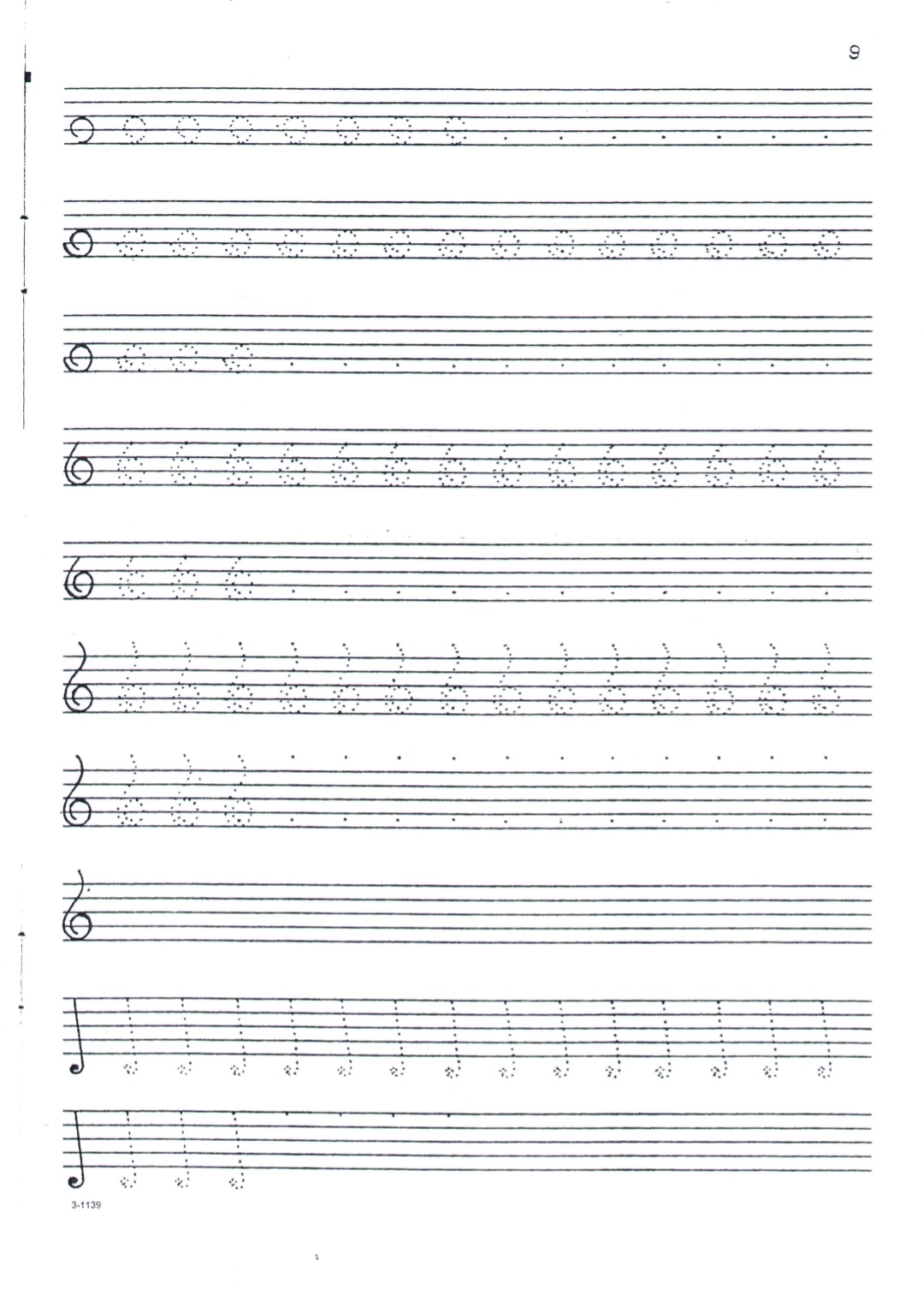 